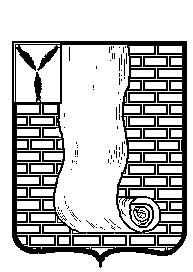 АДМИНИСТРАЦИЯКРАСНОАРМЕЙСКОГО МУНИЦИПАЛЬНОГО РАЙОНА САРАТОВСКОЙ ОБЛАСТИПОСТАНОВЛЕНИЕ                                                        г.Красноармейск В соответствии с Уставом Красноармейского муниципального района  администрация Красноармейского муниципального района ПОСТАНОВЛЯЕТ:         1. Утвердить должностной состав антинаркотической комиссии в Красноармейском муниципальном районе согласно Приложению;         2. Считать утратившим силу постановление администрации Красноармейского муниципального района от 13.04.2017 № 209 «О сотаве антинаркотической комиссии в Красноармейском муниципальном районе»;         3.  Настоящее Постановление вступает в силу с момента его принятия . М.В. Кириллова,2-12-89Приложение к постановлению                                                                            администрации района                                                                                от   10.10.2017        № 653Должностной состав антинаркотической комиссии в Красноармейском муниципальном районеОт10.10.2017№653От10.10.2017№653О  должностном составе антинаркотической комиссии в Красноармейском  муниципальном районе  Глава Красноармейского Муниципального  района                                                                            А.В. Петаев Председатель комиссиизаместитель председателя комиссиисекретарь комиссии        Члены комиссии:-  глава Красноармейского муниципального района;- заместитель главы администрации;- инспектор 1 категории отдела по правовым вопросам администрации КМР;- начальник отдела МВД России по Красноармейскому району (по согласованию);- начальник филиала по г. Красноармейску и Красноармейскому району ФКУ УИИ УФСИН России по Саратовской области (по согласованию);- главный врач государственного учреждения здравоохранения Саратовской области «Красноармейская районная больница»-депутат Красноармейского районого Собрания;- начальник отдела культуры администрации КМР;- врач психиатр-нарколог ГУЗ «Саратовоблпсихбольница» (по согласованию);- главный редактор газеты «Новая жизнь»;-начальник управления образования администрации КМР. 